
                                                              Україна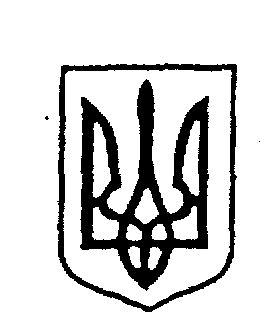 УПРАВЛІННЯ ОСВІТИ, МОЛОДІ ТА СПОРТУ  СВЯТОШИНСЬКОЇ РАЙОННОЇ У МІСТІ КИЄВІ                                                           ДЕРЖАВНОЇ АДМІНІСТРАЦІЇ                                                Спеціалізована школа №131                                                               НАКАЗ 02.07.2020                                            м.Київ                                                                   № 105Про зарахування до 1-х класів ЗЗСО №131Святошинського районуміста Києва у 2020 роціНа виконання Конституції України, законів України <<Про освіту>>, <<Про загальну середню освіту>>, <<Про захист персональних даних>>, <<Про внесення змін до деяких законодавчих актів України, спрямованих на запобігання виникненню і поширенню коронавірусної хвороби (COVID-19)>>, постанов Кабінету Міністрів України від 13 вересня 2017 року № 684 <<Про затвердження Порядку ведення обліку дітей дошкільного, шкільного віку та учнів>>, від 20 травня 2020 року № 392 <<Про встановлення карантину з метою запобігання поширенню на території України гострої респіраторної хвороби COVID-19, спричиненої коронавірусом SARS-CoV-2, та етапів послаблення протиепідемічних заходів>>, Порядку зарахування, відрахування та переведення учнів до державних та комунальних закладів освіти для здобуття повної загальної освіти, затвердженого наказом Міністерства освіти та науки України від 16 квітня 2018 року № 367 (далі – Порядок ), протоколу від 27.05.2020 № 32 засідання постійної комісії з питань техногенно-екологічної безпеки та надзвичайних ситуацій виконавчого органу Київської міської ради (Київської міської державної адміністрації) <<Про вжиття заходів із послаблення протиепідемічних заходів на території міста Києва>>, наказу Департаменту освіти і науки, молоді та спорту від 03 жовтня 2017 року № 930 <<Про прозорість та відкритість діяльності закладів освіти>>, враховуючи наказ Департаменту освіти і науки від 25.05.2020 № 83 <<Про відновлення освітнього процесу у приміщеннях закладів освіти м.Києва та режиму їх роботи після зняття карантинних обмежень>> та з метою організованого прийому дітей до перших класів, враховуючи наказ Департаменту освіти і науки від 27.05.2020 №86 <<Про прийом дітей до  1-х класів закладів загальної середньої освіти міста Києва у 2020 році>> та враховуючи наказ РУОМС від 28.05.2020 №71 <<Про прийом дітей до 1-х класів закладів загальної середньої освіти Святошинського району міста Києва у 2020 році>>НАКАЗУЮ:
1.На підставі поданих заяв батьків майбутніх першокласників у період з 01.06.2020р. по 30.06.2020р. і повного пакету документів, необхідних для зарахування до 1-го класу, зарахувати до ЗЗСО №131:Алфер’єв Андрєєва Андрієнко Блащенко Бондаренко Бондаренко Босенко Бочковський Брух Букша Буток Василенко Виноградов Воробйов Вороніна Галайчук Гарбузова Герасименко Гірак Дембіцький Дишлюк Дорогокупля Дудка Єгоров Єфремова Загайчук Зосим Іскра Карлаш Кирилець Клімов Ковтун Колесник Колісник Кот Кравченко Кравченко Кривенок Кузьомко Куліцька Куліш Кущенко Лебедь Лич Лісіцина Макієнко Малік Малченков Мальшаков Мартинюк Матвієнко Міщенко Мягчіхін Огороднік Окорокова Олійник Осіпков Остаповська Пастовенський Петрушко Петрушко Плахотна Попович Пустова Сорока Стаднік Сторчак Сухина Токар Трачук Федина Федченко Федчук Фененко Філь Фролова Фурт Хайлу Хилитинський Хроян Чайковський Чапік Чапік Чепурний Чередніченко Чой Шабрамов Шалига Шинкаренко Шмиговатий          Згідно плану набору до першого класу спеціалізованої школи №131 на 2020-2021 навчальний рік – заплановано перших класів 3, дітей – 90.  Жеребкування  не відбуватиметься.                           Директор школи                                                      Валентина БОЙКОВАВиконавець: Юзьв’як А.Г. 274-45-66